Zajedno–mali i veliki čuvari okoliša Općine Centar“Datum:23.04.2019.Mjesto održavanja:Centar za zdravo starenje-Općina CentarPrisutni:Koordinator Aida Tatlić i učenici JU OŠ „Alija Nametak“SarajevoTema sastanka:Kroz  predavanje i edukativne filmove - informisati i educirati „male i velike čuvare okoliša“ i nastavno osoblje o prirodnim i speleološkim vrijednostima u Kantonu SarajevoZapisnik:Koordinator/nastavnik je obezbijedila realizaciju medijske radionice u prostoru škole za 100 učenika i 5 nastavnika.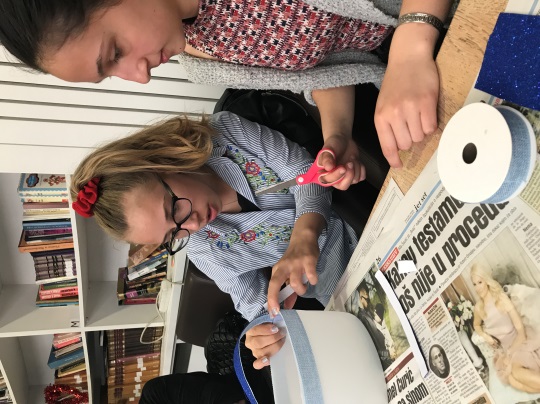 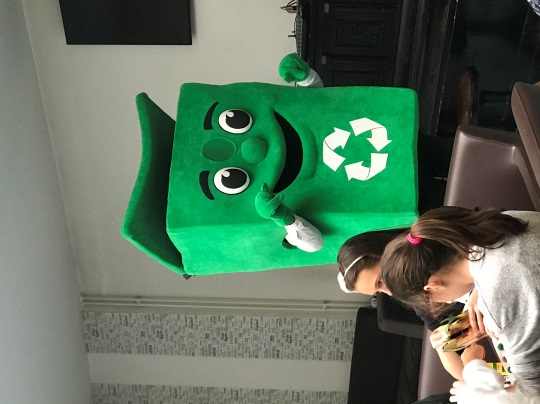 Sastanci su u realizaciji COOR-a i kod njih su Zapisnici sa upisanim listama i slikama.Zajedno–mali i veliki čuvari okoliša Općine Centar“Datum:13.05.2019.Mjesto održavanja:MZ „Podhrastovi“Prisutni:Koordinator Aida Tatlić i učenici JU OŠ „Alija Nametak“SarajevoTema sastanka:Predati stalak za cvijećeZapisnik:Koordinator/nastavnik je zajedno sa učenicima predala MZ „Podhrastovi“ stalak za cvijeće koji su u okviru projekta „Mali i veliki čuvari okoliša“ učenici ukrasili i poklonili povodom Dana škole JU OŠ „Alija Nametak“.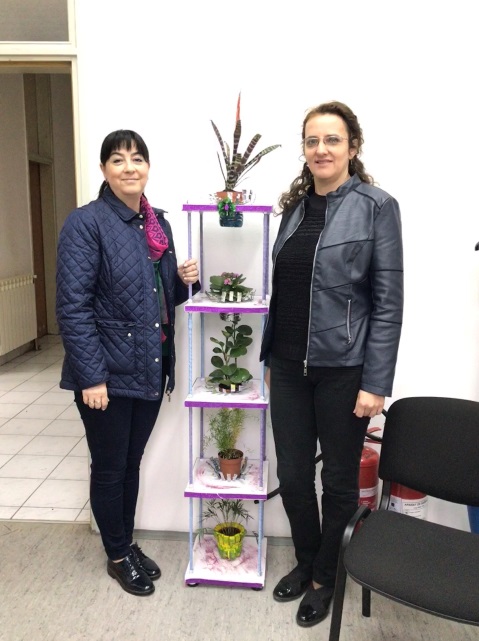 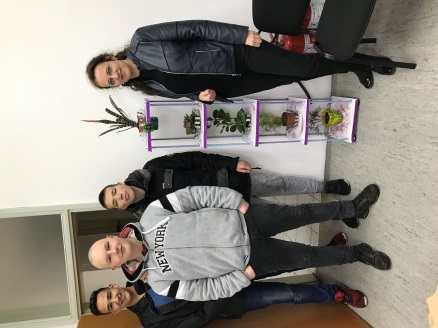 Sastanci su u realizaciji COOR-a i kod njih su Zapisnici sa upisanim listama i slikama.Zajedno–mali i veliki čuvari okoliša Općine Centar“Datum:17.05.2019.Mjesto održavanja:Učionica školePrisutni:Koordinator Aida Tatlić i učenici JU OŠ „Alija Nametak“SarajevoTema sastanka:Kviz i razgovor sa učenicima Zapisnik:Koordinator/nastavnik je zajedno sa učenicima slušali su predavanje g-đe Sabine Hadžiahmetović i učestvovali u razgovoru za kviz i odgovarali na pitanja.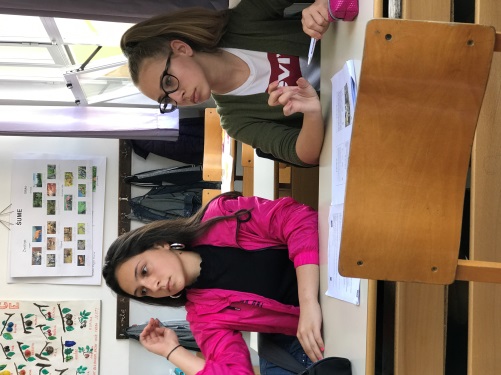 Sastanci su u realizaciji COOR-a i kod njih su Zapisnici sa upisanim listama i slikama.Zajedno–mali i veliki čuvari okoliša Općine Centar“Datum:23.05.2019.Mjesto održavanja:JU OŠ „Nafija Sarajlić“SarajevoPrisutni:Koordinator Aida Tatlić i učenici JU OŠ „Alija Nametak“SarajevoTema sastanka:Kviz Zapisnik:Međuškolsko takmičenje u kvizu znanja 23.05.2019. u OŠ Nfija Sarajlić u 14;30,pored odabranih 4 učenika iz svake škole kao pobjednika,poveli smo i učenike koji su bili kao konsultanti i kao podrška.Naša škola je osvojila 1. mjestoSastanci su u realizaciji COOR-a i kod njih su Zapisnici sa upisanim listama i slikama.Zajedno–mali i veliki čuvari okoliša Općine Centar“Datum:29.05.2019.Mjesto održavanja:BijambarePrisutni:Koordinator Aida Tatlić i učenici JU OŠ „Alija Nametak“Sarajevo Tema sastanka:Izlet Zapisnik:dana 29.05.2019. godine bili smo na izletu –Bijambare.Obišli smo zaštićeno područje i mnogo toga saznali o istom.Posjeta pećini nas je posebno dojmila.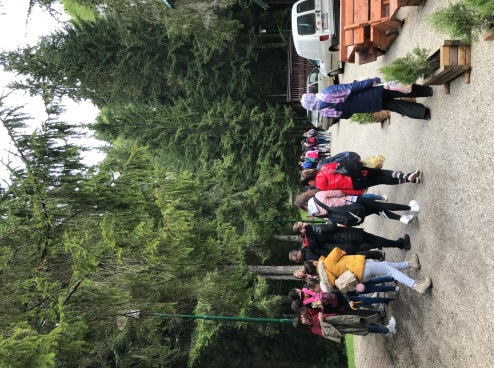 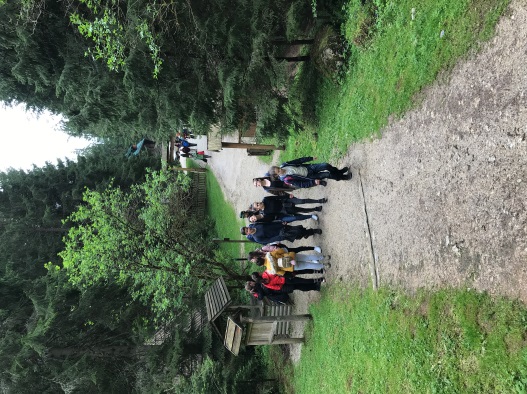 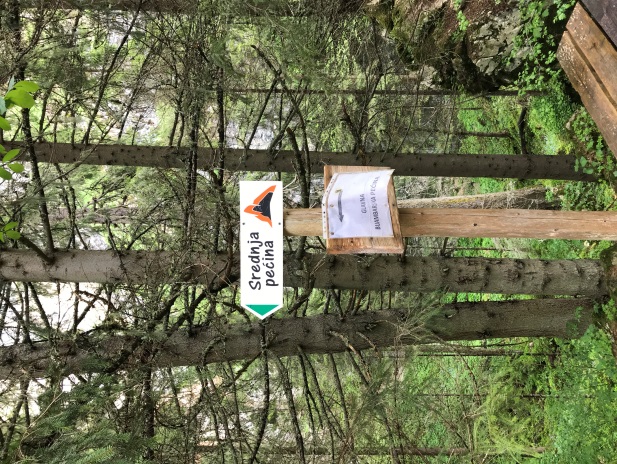 Sastanci su u realizaciji COOR-a i kod njih su Zapisnici sa upisanim listama i slikama.Zajedno–mali i veliki čuvari okoliša Općine Centar“Datum:08.06.2019.Mjesto održavanja:Pionirska dolinaPrisutni: Učenici i nastavnica koordinator JU OŠ „Alija Nametak“Sarajevo________Tema sastanka:Ekološki dan Općine CentarZapisnik:Završni događaj na projektu „Zajedno veliki i mali čuvari okoliša“u Općini Centar i „Porodični dan i ekološki dan Općine Centar Sarajevo“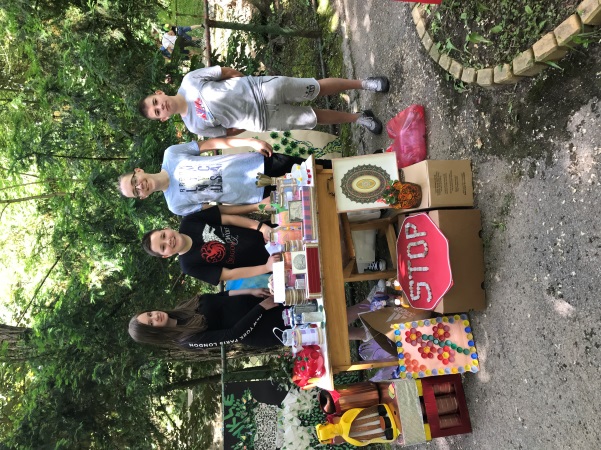 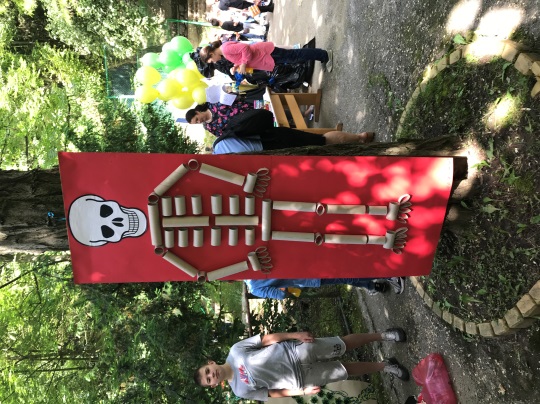 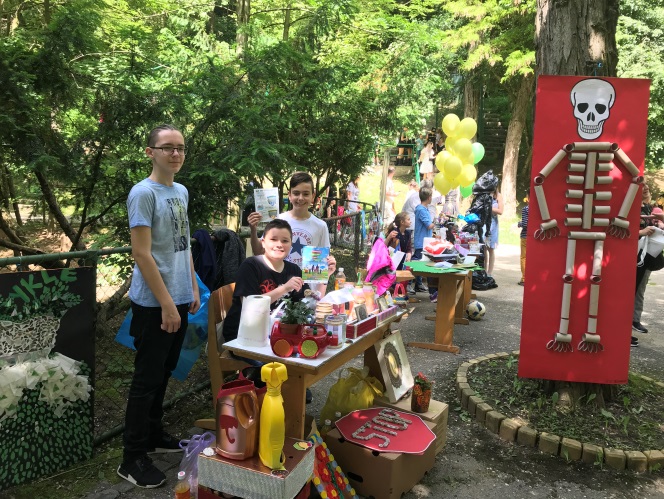 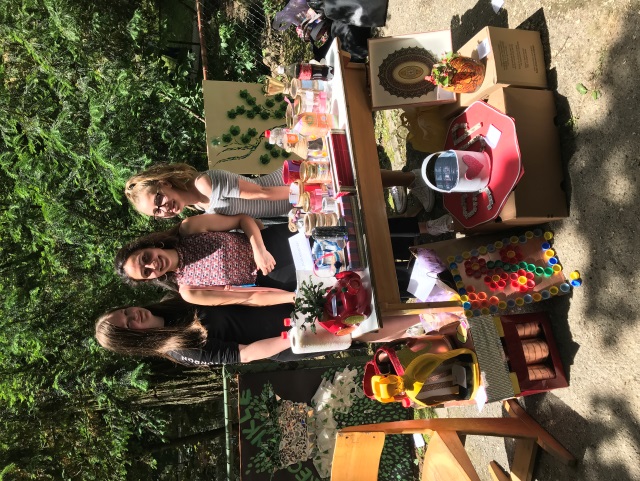 Sastanci su u realizaciji COOR-a i kod njih su Zapisnici sa upisanim listama i slikama.